ROADMAP FOR MILITARY LAND WITHDRAWAL EXTENSIONS OVER 5,000 ACRES REQUIRING CONGRESSIONAL ACTION Introduction	The purpose of the Military Land Withdrawal Extension Roadmap (Roadmap) is to provide Air Force and Department of the Interior (DOI) personnel with a clear, concise, common-sense approach that outlines the process required for extension of withdrawn military lands over 5,000 acres that require Congressional action.  The Roadmap and supporting Appendices are designed to illustrate the steps required by each agency during the multi-year process of preparing for legislative action to extend the withdrawal.  Details of the Roadmap include, but are not limited to:A timeline of the major steps required for the withdrawal process Specific actions required of the Air Force as applicant; of the Bureau of Land Management (BLM) as request processor (see Appendix A); and coordinated items which should be accomplished jointly Applicable public laws, regulations, and agency policy, both Air Force and BLM, governing the withdrawal process and management of withdrawn public landsInteragency coordination points for each level within the agency (Air Force and BLM) hierarchy Environmental considerations and options for analysisPublic involvement and consultation requirements A table with existing Air Force Land Withdrawals over 5,000 acres (Appendix B) A slide presentation with a matrix summarizing stakeholder interaction  (Appendix C)This Roadmap is designed as an extension process baseline or policy document; it is not envisioned as a detailed “how to” and certain issues, such as funding or reimbursement vehicles, will need to be addressed on an individual project basis.  Certain Roadmap steps may require refined office symbols and/or roles and responsibilities.  Additionally, Navy or Army use of the Roadmap may require some modification to conform to their specific Service requirements.For the smooth and successful accomplishment of an extension of withdrawn military lands, collaboration between the parties (Air Force and BLM) should begin very early in the process and include awareness of management efforts and required actions on each side as the process continues.   A key element of the collaborative process will be publication of a document that specifies military Purpose and Need for the continued land withdrawal, analyzes natural resource issues and impacts, and will be shared with the public. Assumptions Used for Constructing the RoadmapThe Roadmap is not applicable to Land Withdrawal Extensions under 5,000 acres, or those over 5,000 acres which do not require Congressional action.The estimated length given for the extension process is for the existing installation footprint only (no additional public lands requested).  The BLM Washington Office (WO) estimates 2 -3 years of additional time for processing the expansion of an installation’s footprint through the withdrawal of additional public lands in conjunction with the renewal of an existing legislative withdrawal or a new stand-alone withdrawal over 5,000 acres.Appropriate NEPA compliance for a particular extension should be examined on a case-by-case basis and in light of the particular factual circumstances and the original withdrawal legislation.   Services should consult carefully with Service counsel on this question and regarding the scope and construction of any NEPA document, as it is likely that, if preparation of a NEPA document is appropriate, Services will be able to use NEPA tools such as incorporation by reference to take advantage of already-completed analyses.  In addition, if a Legislative Environmental Impact Statement (LEIS) is prepared, many of the requirements for an administrative Environmental Impact Statement may not apply.The estimated timeframe built into the Roadmap for NEPA/environmental analysis is two years.Roadmap Major MilestonesMajor milestone actions, extracted from the complete Roadmap, are provided below to establish an overview timeline in order for smooth execution and to minimize interruptions in implementation.ROADMAP FOR MILITARY LAND WITHDRAWAL EXTENSIONS OVER 5,000 ACRES11 YEARS OUT (Timeframes expressed are from expiration of an existing withdrawal)Air Force Actions11.1.   Determine if an extension of existing Land Withdrawal is required by mission needs (AFCEC/CP, Base Mission Proponent)10 YEARS OUT Air Force Actions10.1.  Establish Administrative Record for withdrawal process going forward10.2.   Formulate general Purpose and Need for continued military withdrawal of the public lands to assist with the funding request for withdrawal process (Base Mission Proponent and Real Property, AFCEC/PI)10.3.  Identify requirement for withdrawal process (Base [Mission Proponent and Real Property], AFCEC/PI) from Activity Management Plans (AMP)NEPA requirements, estimateBLM processing estimate1, including Resource Management Plan (RMP) changes (if applicable), and development of the Withdrawal Management of Land Boundaries (MLB)2 Plan8 YEARS OUTAir Force Actions8.1.	Notify applicable state congressional delegation of upcoming renewal intentions (HAF/A3)8.2.	If withdrawn lands are co-located in same state or otherwise linked to another military service’s withdrawn lands, notify the applicable Service and OSD (Under Secretary of Defense for Personnel and Readiness) of Air Force intentions to extend withdrawal (HAF/A3)7 YEARS OUTAir Force Actions7.1.  Base (Mission Proponent and A7), MAJCOM (A8), HAF (A3, A7)formulate and vet detailed Purpose and Need and coordinate extension of withdrawn lands processing using the Test/Training Space Needs Statement (T/TSNS) for range extensions in AFI 13-201, Attachment 6 (minus Chapter 5, Aeronautical Coordination) for duration of withdrawal.  Same T/TSNS process for extending the withdrawal of base lands, but include Strategic Basing Group for vetting also. 7.2.  HAF (A3, A7), AFCEC (CP), and Base (Mission Proponent/A7) review Planning Readiness Status (e.g., Tribal, State Historic Preservation Office [SHPO], and other consultations; updated Integrated Natural Resources Management Plan [INRMP] and Integrated Cultural Resources Management Plan [ICRMP]; status of permits and Air Installation Compatible Use Zone [AICUZ], etc.) 7.3.	Ensure funds for NEPA documentation and other studies are identified in the Air Force Comprehensive Activity Management Plan (AFCAMP), AFCEC/PI, HAF/A3Coordinated Air Force/BLM Actions7.4.  HAF (A3, A7), AFCEC (CP), Base (Mission Proponent, A7), BLM Washington Office (WO)/State Office (SO)/Field Office (FO) review the RMP and development of Withdrawal MLB Plan as part of the Planning Readiness Status6 YEARS OUTAir Force Actions6.1.  HAF (A3, A7), SAF/GCN, AFCEC (CZ, CP, CI), MAJCOM (A3, A8), and Base (Mission Proponent, A7, Public Affairs minimum) form Integrated Process Team (IPT)3Formulate Air Force strategy for withdrawal completiondevelop organizational chart with action proponents for each step develop timelines required for such stepsCoordinated Air Force/BLM Actions6.2. 	IPT and BLM WO/SO/FO counterparts (BLM Military Withdrawal Team should include realty, cadastral, planning, legal, legislative, records systems, mining, resource, etc., subject matter experts) 3Review existing withdrawal language and ensure all requirements (e.g., land surveys, resource management plans, etc.) have been accomplished.  If they have not been accomplished, the completion of required tasks needs to be incorporated into this document and scheduleReview existing withdrawal legislation and determine any special withdrawal extension requirements.  All requirements should be incorporated into this document and schedule Identify additional project documentation which may need to be prepared/updated (e.g., Withdrawal MLB Plan (high risk boundaries mitigation), RMP, mineral report, etc.).  All requirements should be incorporated into this document and schedule 6.3.  HAF/SECAF Develop a project specific Memoranda of Agreement (MOA)/Understanding (MOU) with BLM/USFWS/USDA to outline roles and responsibilities to ensure effort is completed to meet each agency’s requirementsSECAF coordinates with Assistant Secretary, Land &Minerals Management,  DOI/Director, BLM level to agree on Purpose and Need for withdrawal extension6.4.  Prepare and implement Interagency Agreement and Statement of Work for BLM application processing and NEPA review and support (includes cadastral, realty, and resource support, etc.) BLM Actions6.5.  BLM Field Office reviews existing case file and reviews check sheet and initiates coordination with  BLM National Withdrawal Coordination Office and BLM Military Liaison (if not already initiated).  See Appendix A for BLM processing checklist, which includes coordinated BLM and military agency actions.  BLM WO will notify DOI/SOL.5 YEARS OUTAir Force Actions5.1. Wing Leadership begin (if not previously initiated at the 7 year point) consultation with State and Federal Agency heads (e.g. State Director, BLM; State Director Game and Fish; Regional Director, USFWS, etc.)5.2.  Wing Leadership begin specific consultation on withdrawal extension issues with applicable tribes5.3. 	Base resource reps begin consultation with local USFWS, if appropriate (Endangered Species Act [ESA] or Wildlife Refuge issues)5.4.	Base resource reps begin consultation with local (Field Office) and State Director, BLMSubmit Withdrawal Extension Application to State Office, in accordance with existing legislation or ensuring 43 CFR 2310.1-2 requirements are satisfied 43 CFR 2310.1-2 Requirements:Name of applicantDelegation of authority, if requiredConsent of head of agencyType of withdrawal (extension)Legal descriptionLegal description of overlapping withdrawals, if anyPurpose of statutory program for withdrawal Extent of segregation (N/A--this Roadmap assumes a status quo extension only)Temporary land uses permittedAnalysis of alternativesDuration of withdrawalAlternative sitesWater requirements Location of recordsMineral report prepared/updated by a qualified mining engineer/geologistWhether the proposed use will result in contamination of any or all of the requested withdrawal, reservation, or restriction area, and if so, whether such contamination will be permanent or temporaryCoordinated Air Force/BLM Actions5.5.  HAF (A3, A7), SAF/GCN, AFCEC) begin collaborative process with BLM WO and USFWS (if appropriate)Charter a collaborative committee3 (perhaps under the Interagency Land Use Coordinating Committee [ILUCC]) to gain concurrence on actions to be taken and MOA/MOU on how parties will work together in processing withdrawal extension.  Department/agency leads will be appointed by respective Assistant Secretaries. Initiate NEPA process; Military Department as lead agency, with BLM as cooperating agency, and others as required (e.g., USFWS, DOE, etc.) Overall withdrawal extension process requirementsDispute resolution at each level of applicable organizationsWg CC to State BLM Director; allow 30 days for review and coordination.  If not resolved, up-channel to:HAF and Director BLM; allow 30 days for review and coordination.  If not resolved, up-channel to:SECAF and Assistant Secretary of BLM. If not resolved at this level, can choose to send dispute to CEQ or EPA, or agree to disagree5.6.  Joint Notice of Proposed Withdrawal and Extension and Notice of Intent for NEPA Preparation is published in the Federal Register on the same date by both DOI and DoD.  The Notice should include:Information regarding the NEPA preparation in support of the proposed withdrawal and extension which will be submitted to CongressCertified legal description of the lands in the NEPA study area.  (Note: legal description should be the same as the existing withdrawal area)Publication of this Notice begins NEPA scoping process and initiates comment period of 90 days for the proposed withdrawal extension.  At least one public meeting for the Notice of Proposed Withdrawal Extension must be held.  Public meetings may be scheduled any time after this notice is published. (Recommend coordinating withdrawal and NEPA meetings.)5.7.  HAF A3/BLM WO Initiate and draft legislative language4 YEARS OUTAir Force Actions4.1.  Base advocate updates dialog with USFWS, as appropriate4.2.  Base Commander updates dialog with tribes4.3.  Base advocate updates dialog with local and state BLM4.4.	Notice of Availability of Draft NEPA document be published in Federal RegisterCoordinated Air Force/BLM Actions4.5.  HAF A3 and BLM WO initiate formal military/DOI liaison with Congressional committees (Armed Forces, Natural Resources)4.6.  AF and BLM review their withdrawal extension process MOU for adherence to obligations, and continue coordination on joint AF and BLM resource management plan and Withdrawal MLB plan4.7.  HAF/BLM, and others as applicable, continue ILUCC meetings with update on progress, identifying and resolving any issues4.8.  HAF/Base consult with local (Field Office), State Director, and BLM WO concerning NEPA (including responses to public comments) and other environmental compliance for the congressional withdrawalBLM Actions4.9.  Develop Findings and Recommendations for the proposed withdrawal extension (must be vetted through BLM, DOI, and AF prior to finalization) 3 YEARS OUTAir Force Actions3.1. The Secretary of the military department concerned may be required to notify Congress and the Secretary of the Interior concerning whether the military department will have a continuing military need for all or any portion of the withdrawn lands.3.2	 Base Commander/advocates continue consultations 3.3. If applicable, Notice of Availability of Final NEPA documentation published in the Federal Register.  No decision document to be issued, rather it provides recommendations and draft legislation to Congress for consideration.  (A two year NEPA effort if completed at this point)Coordinated Air Force/BLM Actions	3.4.  Military department submits draft legislation to DoD and DOI.2 YEARS OUTAir Force Actions	2.1.  Program/request funds for actions to be initiated in anticipation of legislation being enacted.Coordinated Air Force/BLM Actions2.2.  HAF/SECAF continue interagency coordination regarding draft legislation2.3.  HAF/SECAF, in coordination with BLM/DOI, continue Congressional liaison for legislative language1 YEAR OUTCoordinated Air Force/BLM Actions1.1.  HAF/SECAF continue interagency coordination regarding draft legislation 1.2.  HAF/SECAF, in coordination with HQ BLM, continue Congressional liaison for legislative language0 YEAR 	0.1.  Legislation enacted or military operations ceasePLUS 1 YEAR AFTERAir Force Actions+1.1.  Fund actions as a result of enacted legislation+1.2.  Prepare after-action report/hot wash of lessons learned+1.3.  BLM RMP, Withdrawal MLB Plan, and/or Military INRMP amended or new plan prepared to   conform to enacted legislationFootnotes:Early and frequent coordination with the BLM concerning scope of budget estimate is recommended to ensure all potential costs are considered in the estimate.  The Withdrawal MLB Plan is an assessment of the land descriptions and boundaries by the use of Standards for Boundary Evidence (SBE) processes, including (a) review of land status records including draft land descriptions (for all affected agencies and tribes, (b) the GCDB of the Withdrawal, i.e., the digital coordinates of areas of interest, (c) condition of boundaries, and (d) a written assessment of title and boundary issues with recommendations for mitigation of high risk boundaries.It is crucial to the timely completion of the land withdrawal extension process that the Air Force establishes working groups (e.g., ILUCC, IPT) and coordinates closely with the BLM Military Withdrawal Team.  These working groups/withdrawal teams should include representatives of applicable resource agencies.  The AF working groups should be established immediately and should include representatives with the authority to negotiate with agency counterparts. It is also crucial that individuals with signatory authority for their respective agencies (including the Air Force) be available to the members of these working groups so that MOAs/MOUs can be officially signed when completed. These arrangements must be put in writing and signed by all responsible parties prior to the completion of the studies supporting the withdrawal extension. Minutes shall be recorded for each meeting between the parties.ROADMAP FOR MILITARY LAND WITHDRAWAL EXTENSIONS OVER 5,000 ACRES Comments Matrix and Lessons Learned** **Please use the accompanying Comments Matrix to provide recommendations for improvements in the contents of this Roadmap.   If you do not have a copy of the Comments Matrix template, please contact Diane Pancoska at pancoska_diane@bah.com.   In addition, SAF/IEE is interested in any lessons learned during the use of this roadmap for the Nellis Air Force Range land withdrawal extension process or other applicable withdrawal extension that would be beneficial in updates to the Roadmap.APPENDIX A BLM Processing Checklist for Military (Engle Act) Land Withdrawal Extensions Military Service (MIL) and BLM State Office* conduct pre-application consultation.Military and BLM State Office prepares and signs Interagency Agreement to define roles for preparing: (1) Application; (2) LEIS, including Program Plan**; (3) Management Strategy+; and (4) BLM Findings and Recommendations; (5) Withdrawal Management of Land Boundaries (MLB) Plan++; (6) tribal consultation.MIL files Withdrawal Extension Application with BLM State Office.DOI and DoD publishes Joint MIL/BLM Notice of Proposed Withdrawal Extension and Notice of Intent to prepare NEPA documentation including dates and locations of public  meetings (published at least 30 days prior to first public meeting; public review period for NPW of 90 days; NEPA scoping not required but recommended to run concurrently).Joint MIL/BLM public meetings for Notice of Proposed Withdrawal and NEPA scoping.Preparation of Draft NEPA documentation (LEIS).Joint MIL/BLM Notice of Availability of Draft NEPA documentation (LEIS), publication of EPA NOA for Draft NEPA documentation, public comment period, and schedule of public meetings published in Federal Register and at least one local newspaper (published at least 30 days prior to first public meeting).Minimum 45-Day public comment period with joint MIL/BLM public meetings.Public comments analyzed.Preparation of Final NEPA documentation (LEIS) (if desired by MIL and/or BLM, or if a Final is required by specific authorizing legislation or other applicable law, otherwise, only draft and any comments and responses must be provided to Congress).Joint MIL/BLM Notice of Availability of Final NEPA documentation (LEIS) published, and publication of EPA NOA for Final NEPA documentation in Federal Register.30-Day waiting period (not required for LEIS).MIL letter to BLM State Office: (1) Transmitting all remaining items needed for completion of withdrawal extension application; and (2) Recommendations for key aspects of withdrawal legislation.BLM State Office reviews application for completeness.  If necessary, request MIL supplement documents or State Office prepare supplemental documents.BLM State Office prepares preliminary report of Findings and Recommendations based on the application documents, BLM Resource Management Plan and other documents.MIL reviews preliminary report and discusses any objections with the State Office.BLM State Office prepares final memorandum to transmit Findings and Recommendations to BLM Director; neither protestable nor appealable.BLM State Office forwards final Findings and Recommendations to MIL.  Within 30 days, MIL reviews.  If MIL objects to the Findings and Recommendations the objections are sent to the BLM Director along with a request for Director’s review. (Copy to WO350)Within 30 days, BLM Director reviews MIL objections and notifies MIL of his or her decision regarding the objections.Within 30 days, MIL reviews Director’s decision regarding the Findings and Recommendations. If MIL disagrees, submits reasons to Secretary of the Interior.BLM Washington Office and MIL, in consultation with DOI/SOL, DoD counsel, and BLM State Office:+++ Prepares initial draft (straw man) legislation.Review/comment/negotiate draft legislationDispute resolutionDraft legislation forwarded to WO-300 and appropriate MIL for policy reviewDraft legislation forwarded to DOI Solicitor for legal reviewMIL Office of General Counsel ReviewChanges to draft legislation: MIL, BLM SO, BLM FO, BLM WO, and DOI/SOLProposed legislation submitted to Secretary DOI OCL (via WO300, BLM Director, and AS-LMM) along with Findings and Recommendations and if prepared, Director’s Decision regarding Findings & Recommendations.  Circulated for comment within DOI.Proposed legislation submitted to OMB via National Defense Authorization Act process and/or DOI Authorization process.OMB resolves any remaining disputes.  If legislation is to be pursued, circulates proposed legislation to other departments for comment.OMB clears proposed legislation. Returned to applicable department (DOI/DoD).Proposed legislation transmitted to Congress by applicable department (DOI/DoD).Congressional Hearings.Legislation not passed.Legislation passed.President signs into law.BLM Resource Management Plan, Military Integrated Resource Management Plan amended, Withdrawal MLB Plan revised, or new plans prepared, as appropriate, to conform to enacted legislation.Notes:*Most BLM State Office actions may be delegated to an “Authorized Officer”.** The Program Plan Guides the environmental impact analysis process under NEPA and analyses under FLPMA, including extent of field studies, region of influence, etc.+   This strategy addresses the division of resource management responsibilities among agencies and /or adoption of existing BLM or Military Resource Plans and agreements.  It is not a detailed plan of how to manage the resources, but rather who manages what resources.++ This plan is an assessment of the land descriptions and boundaries by the use of Standards for Boundary Evidence (SBE) processes, including (a) review of land status records including draft land descriptions (for all affected agencies and tribes, (b) the GCDB of the Withdrawal, i.e., the digital coordinates of areas of interest, (c) condition of boundaries, and (d) a written assessment of title and boundary issues with recommendations for mitigation of high risk boundaries.+++ The drafting of the legislation may be initiated as early as publication of the Joint Notice of Proposed Withdrawal/Notice of Intent to initiate NEPA process.  However, this draft must be considered very preliminary any time prior to publication of FEIS/Final NEPA document, and will probably still be preliminary until after development of Findings and Recommendations.APPENDIX B Existing Air Force Land Withdrawals over 5,000 Acres APPENDIX CMilitary Land Withdrawal Extension Over 5,000 Acres – Stakeholder Interaction Matrix There are two choices to view the matrix:  Double-click on the slide below View printable slides beginning on the following page (two slides per page).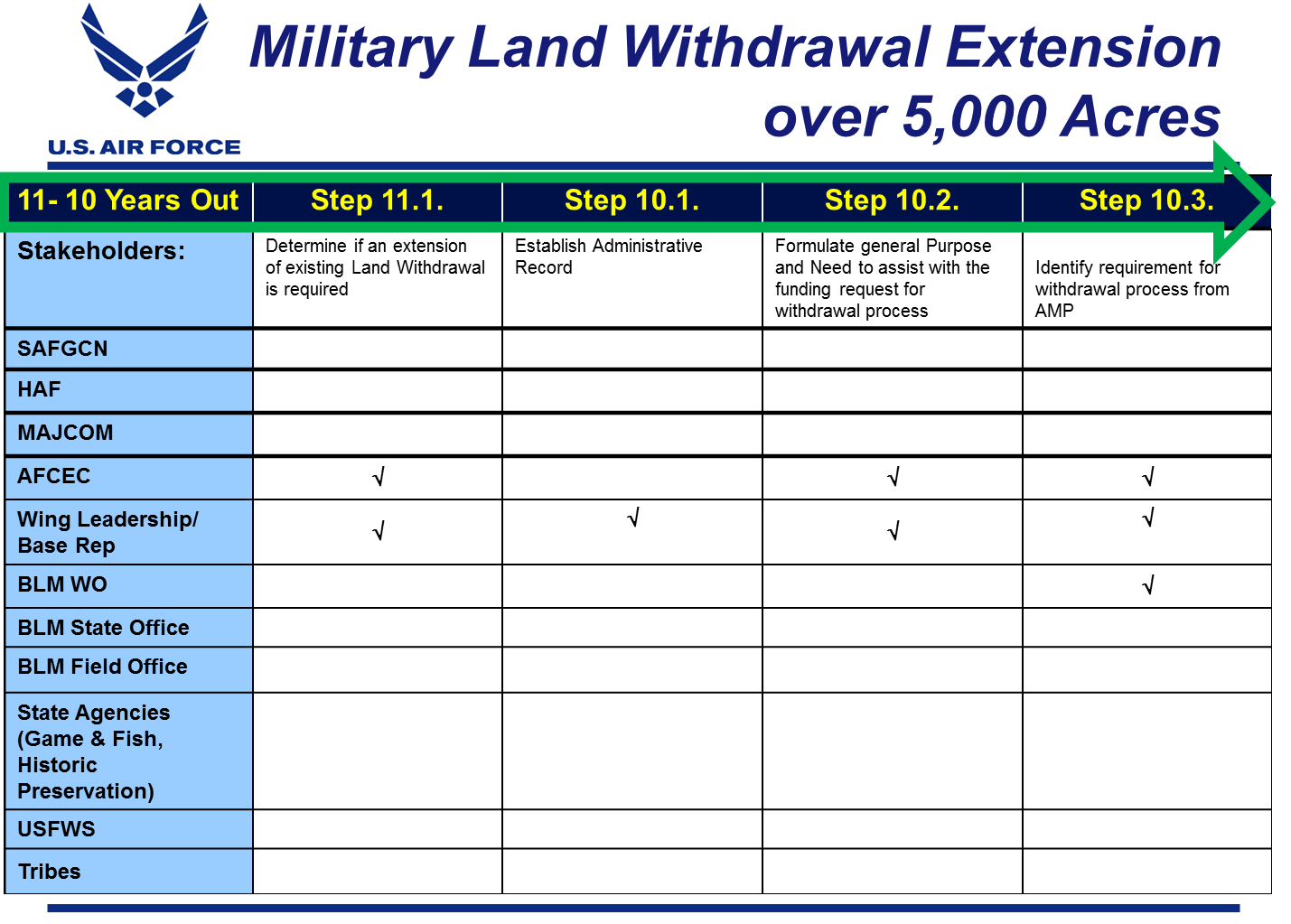 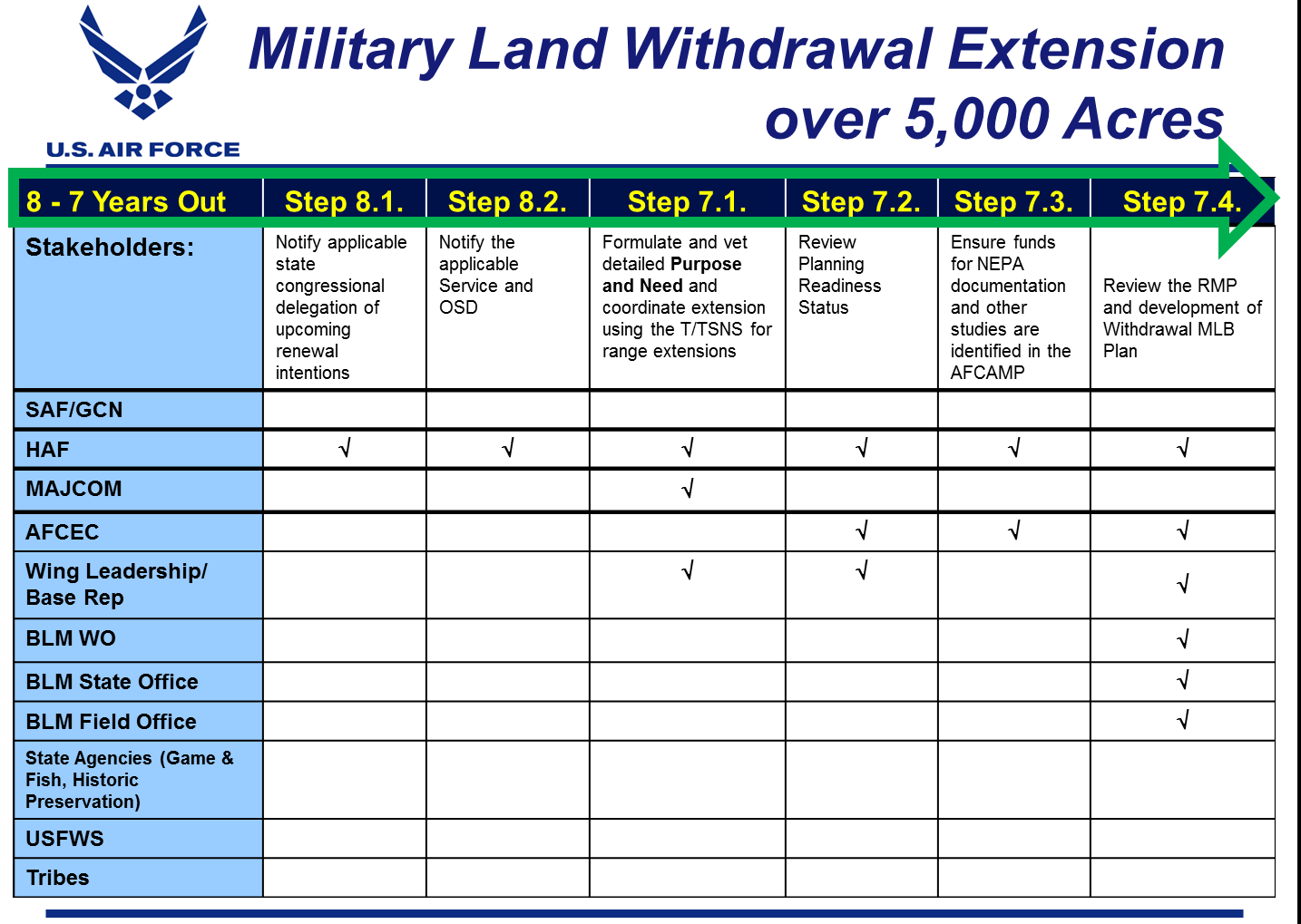 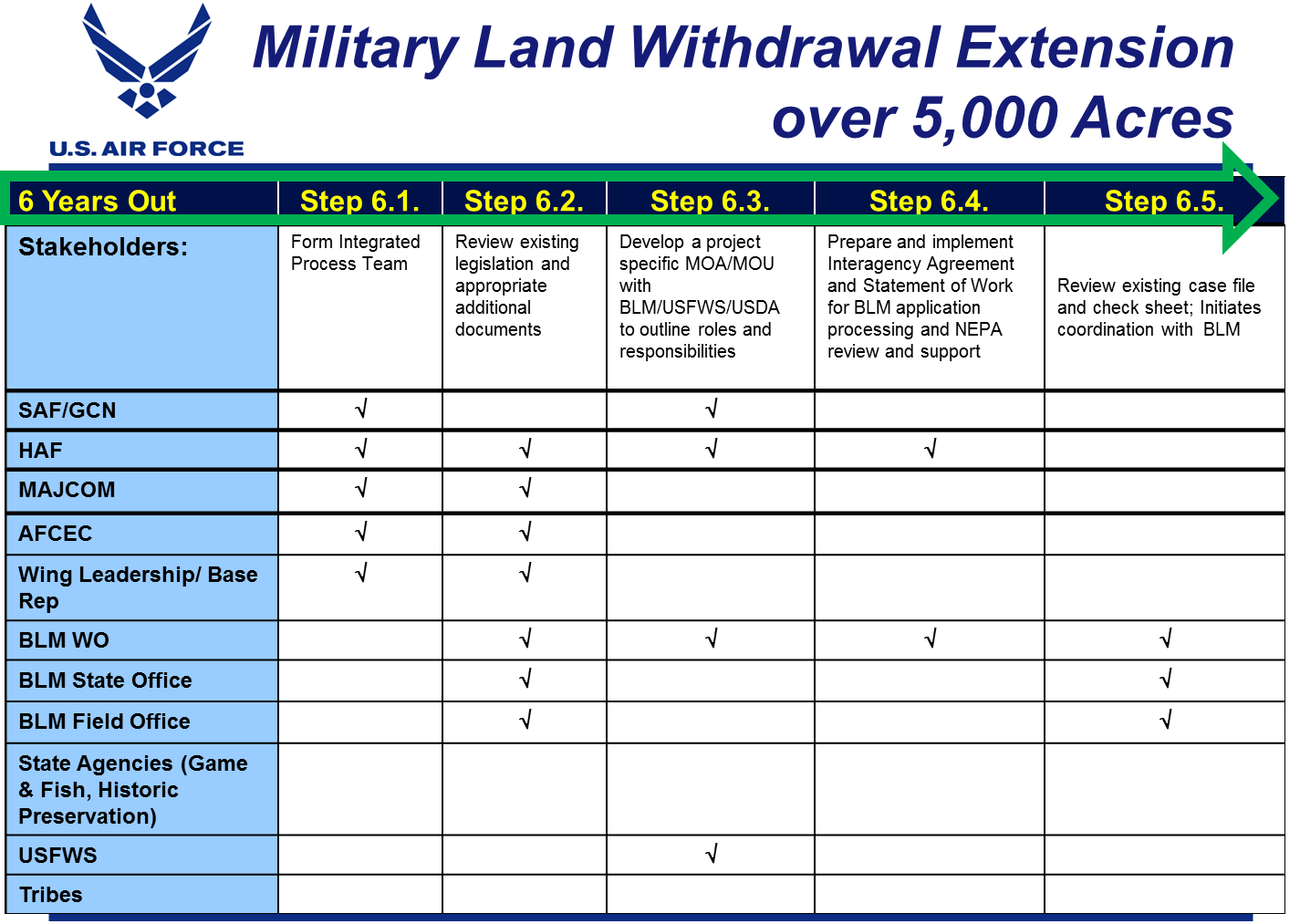 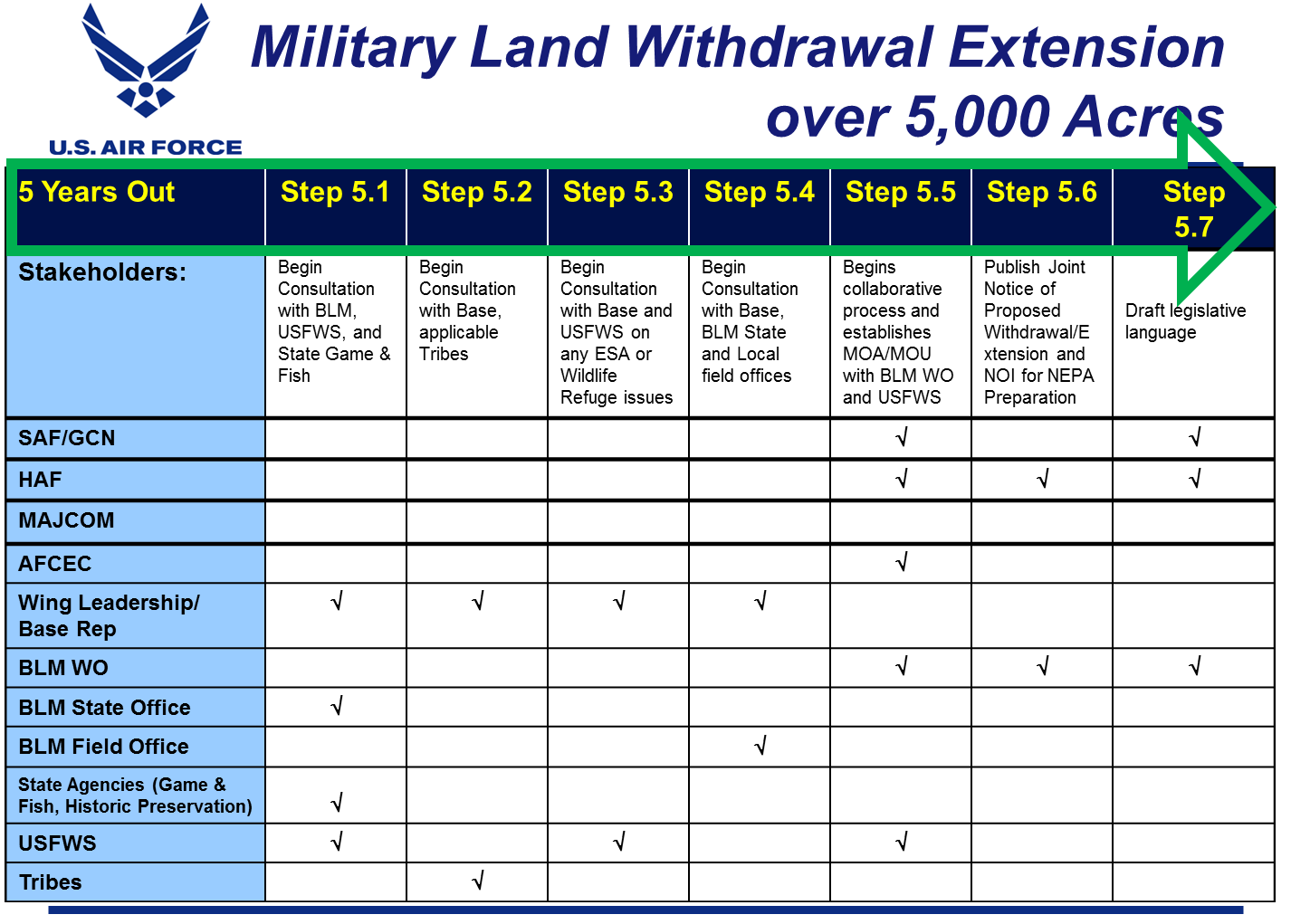 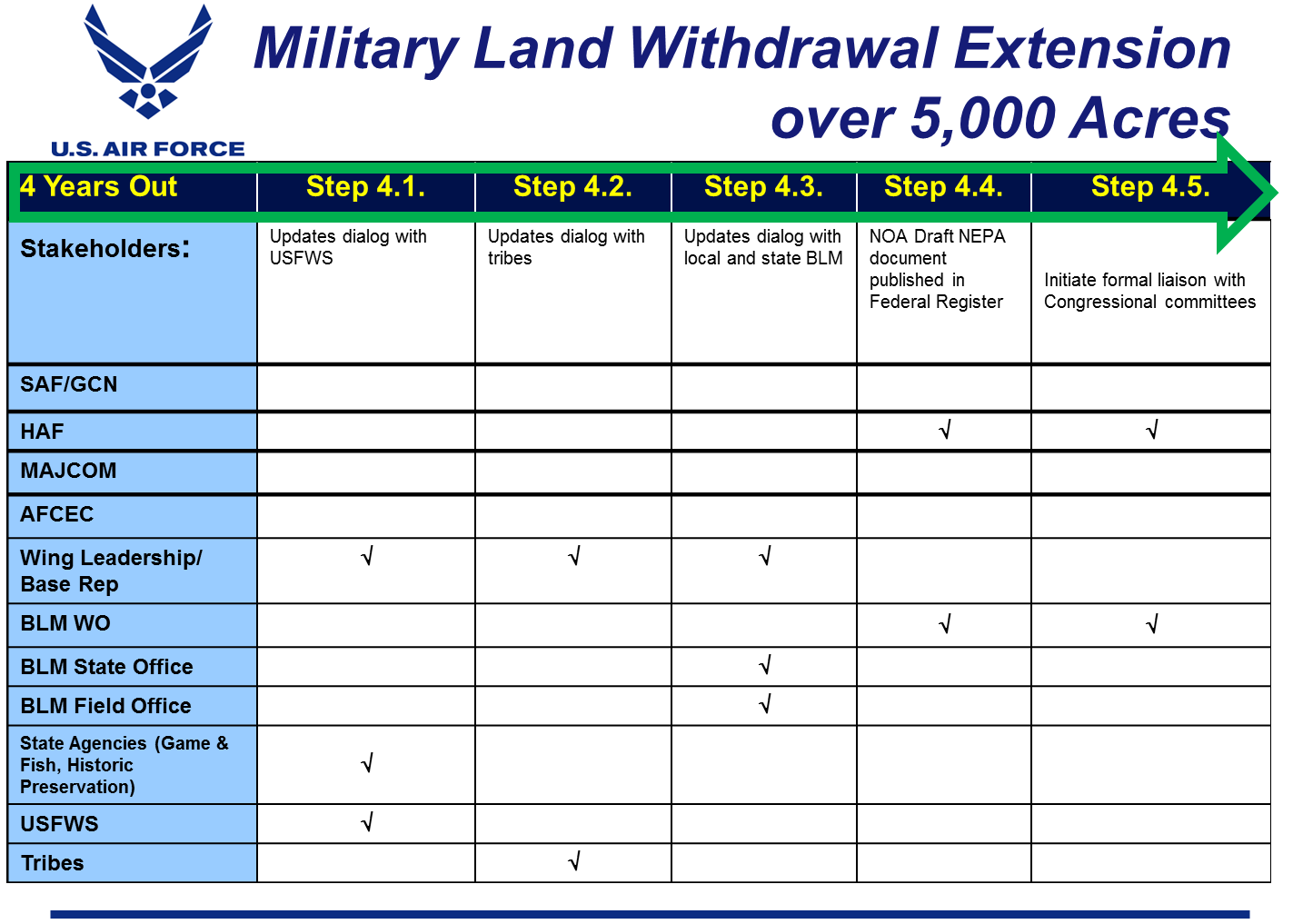 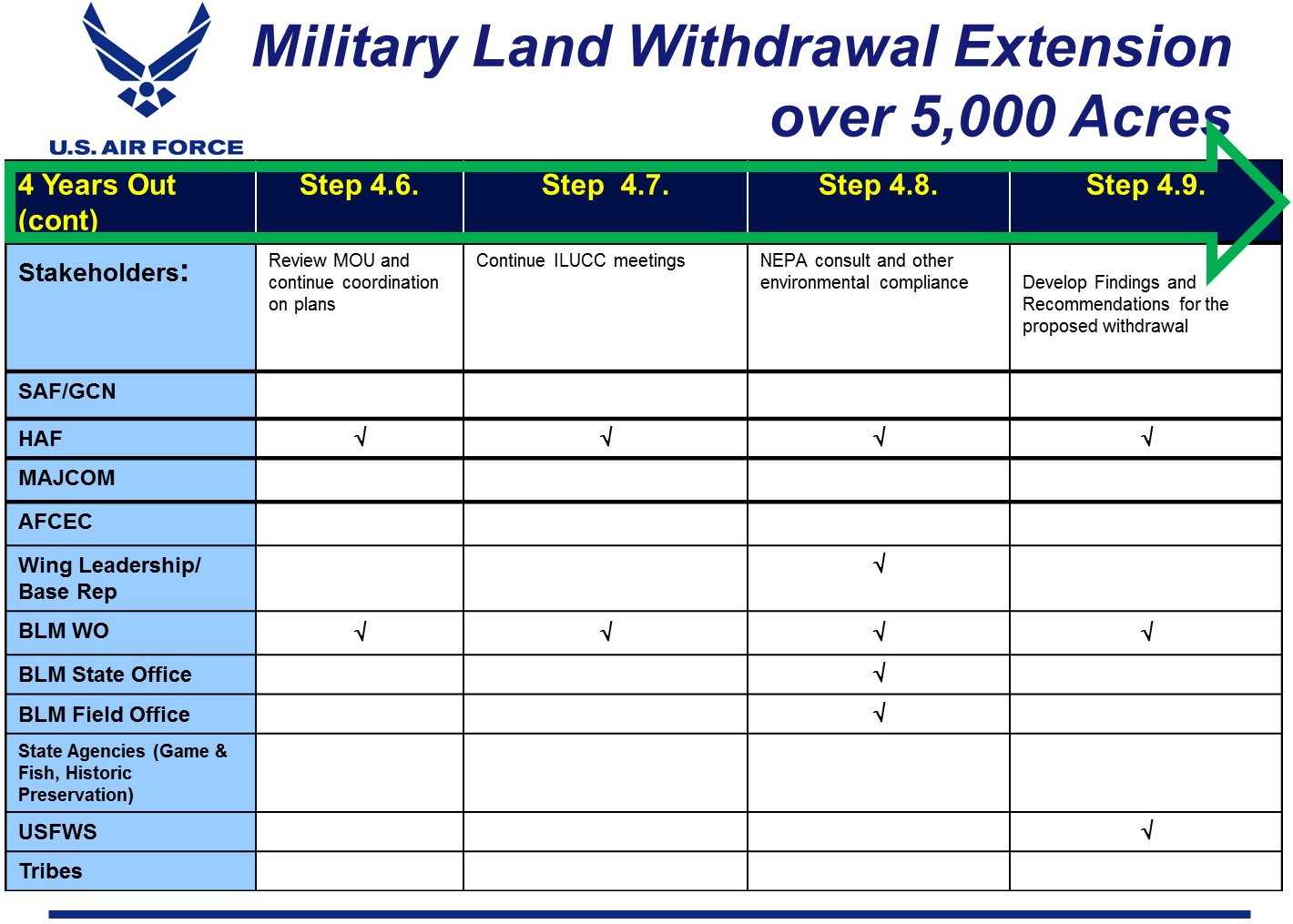 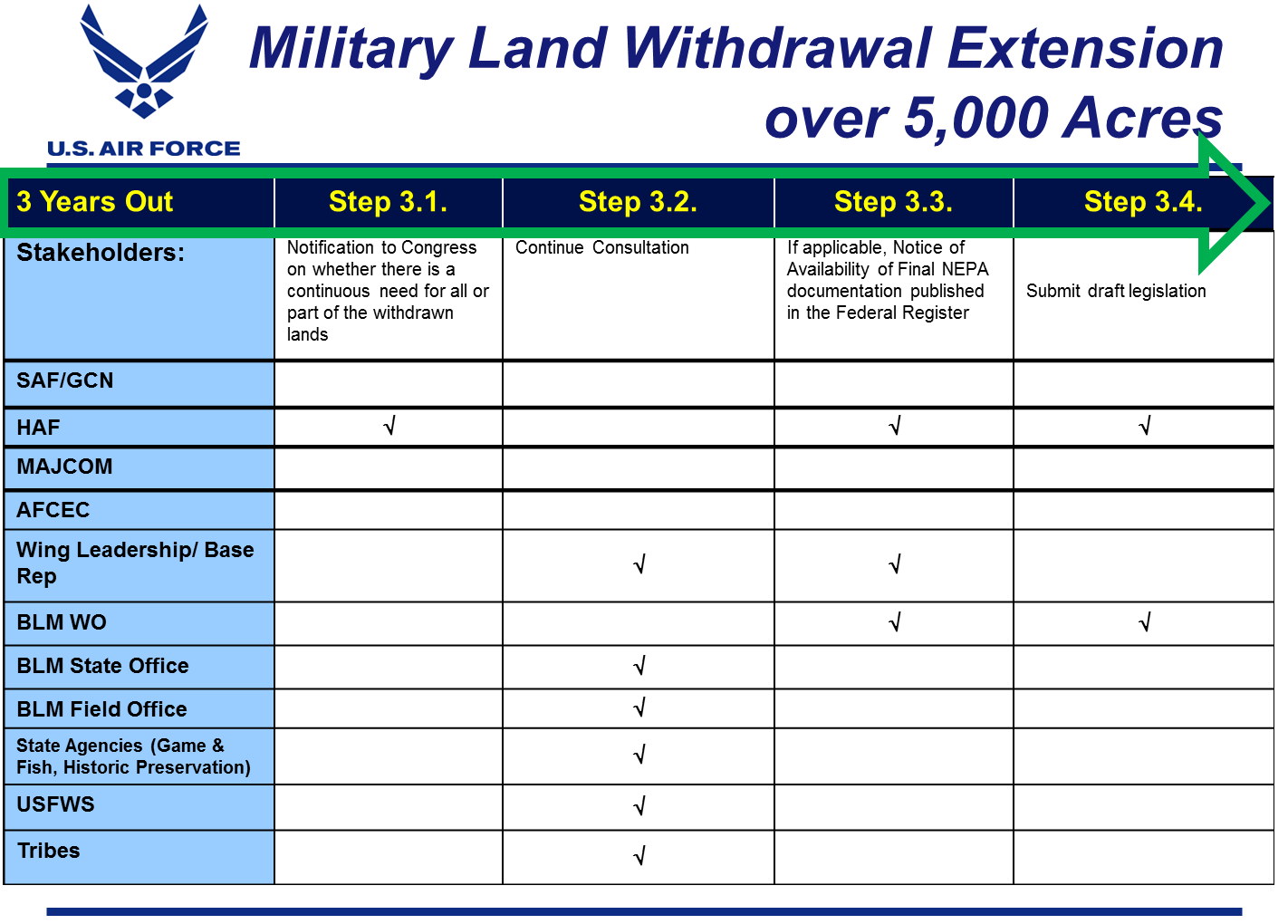 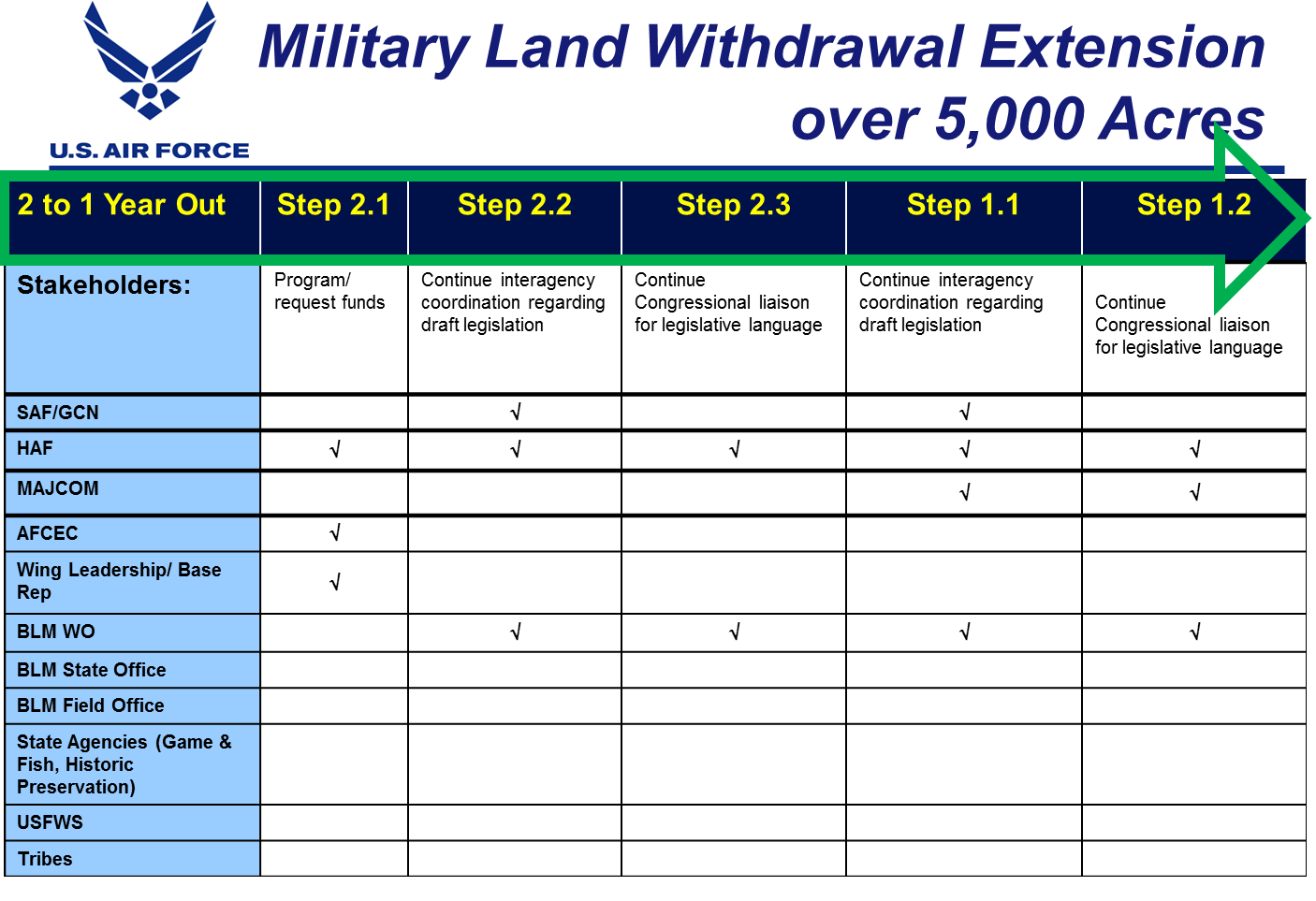 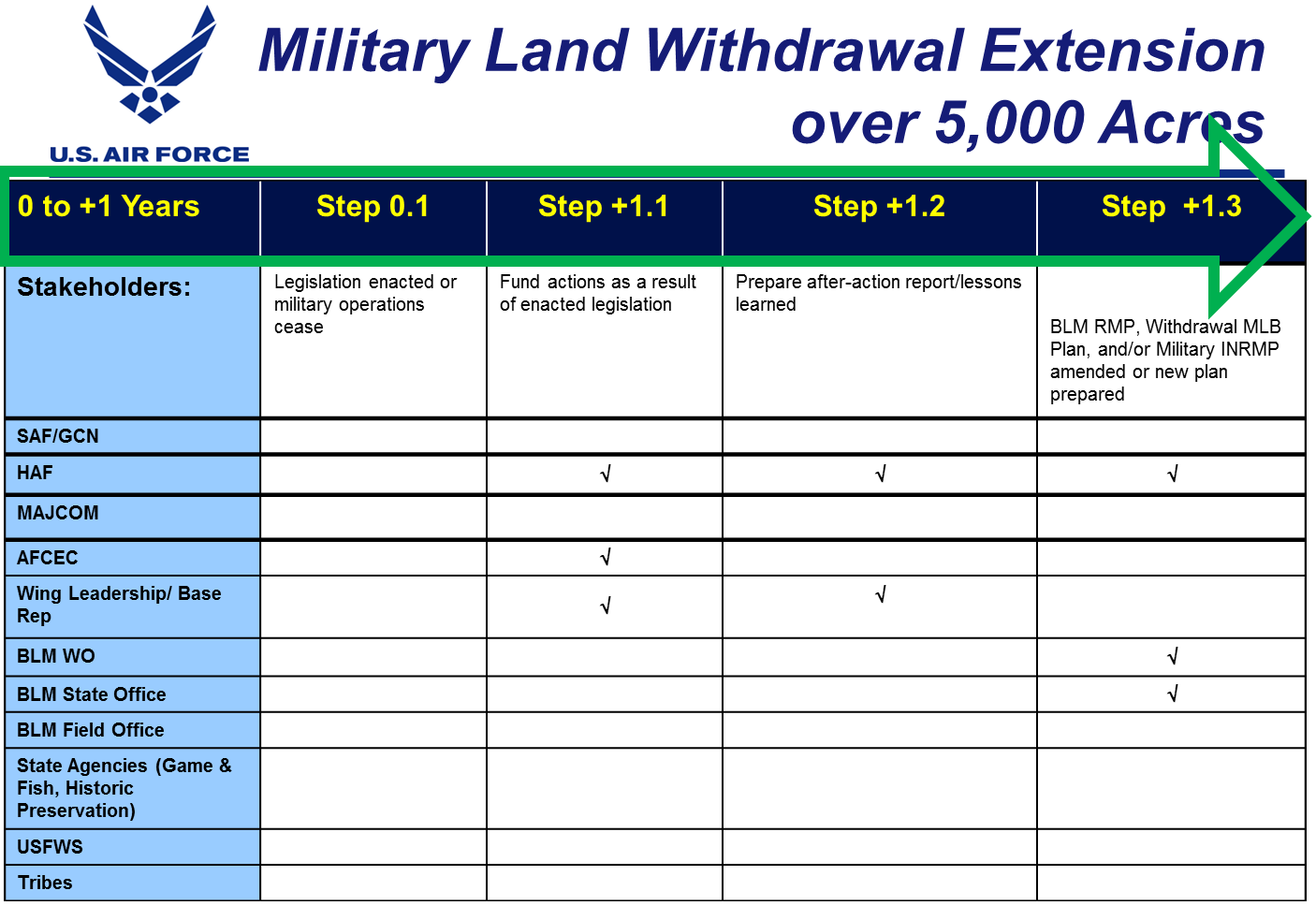 Action YearResponsible Party/PartiesMilestonesBudget Action11.1AFCEC/PI, Base Mission ProponentDetermine if an extension to existing land withdrawal is required by mission needs10.2AFCEC/CP, Base Mission ProponentFormulate general Purpose and Need for continued land withdrawal to assist in funds request for withdrawal process 10.3Base, AFCEC/CP Identify requirement for funds (NEPA, BLM support, etc.) for withdrawal process using Activity Management Plans (AMP)X8.1HAF/A3Notify applicable state congressional delegations of land withdrawal extension intentions7.1Base Mission Proponent and A7, AFCEC/CP, MAJCOM/A8, HAF/A3,A7Develop detailed Purpose and Need for extension of withdrawn lands using T/TSNS and vet within Air Force chain of command as required6.3HAF/SECAF, DOI/BLM/USFW/USDADevelop project specific MOA/MOU6.4AF (TBD)/BLMImplement an Interagency Agreement and SOW for BLM NEPA, cadastral and realty withdrawal processing support (contract)X5.4Base Mission ProponentSubmit withdrawal extension application to BLM State Office5.5AF/BLMInitiate NEPA (EA/LEIS) Preparation (fund contract support)X5.6HAF/SECAF, DOI/BLM WO (BLM SO if applicable)Publish Joint Notice of Proposed Withdrawal Extension and Joint Notice of Intent for NEPA preparation in Federal Register5.6HAF/SECAF, DOI/BLM WO (BLM SO if applicable)Hold at least one public meeting for the Notice of Proposed Withdrawal Extension.  Joint AF/BLM if possible.Action YearResponsible Party/PartiesMilestonesBudget Action5.7AF/BLMInitiate and draft legislative language4.4AF (TBD)Publish Notice of Availability of Draft NEPA documentation in Federal Register (if applicable)4.5AF/BLMInitiate formal legislative liaison with Congressional committees4.8AF/BLMContinue drafting withdrawal extension legislation incorporating updates based on the Draft NEPA documentation (if applicable)4.9BLMDevelop Findings and Recommendation for the proposed withdrawal extension3.1AF (TBD)Notify Congress and DOI of continuing military need for all or portion of the withdrawn lands (if applicable)3.3AF (TBD)Publish Notice of Availability of Final NEPA in Federal Register (if applicable)3.4AF (TBD)/BLMMilitary department submits draft legislation to DoD and DOI2.1AF (TBD)Initiate program/request funds for actions in anticipation of legislation being enactedX0Legislation enacted or military operations cease +1.1AF (TBD)Fund actions as a result of enacted legislation XStateMilitaryServiceInstallation NameAcresWithdrawnWithdrawalAuthorityTerminationDate CAAFCuddeback Lake Air Force Range7,556P.L.  88-466/21/1978NVAFNellis Air Force Range2,919,890P.L. 99-606/P.L. 106-6511/6/2021IDAFJuniper Butte Range11,269P.L. 105-26110/16/2023AZAF/NAVYBarry M. Goldwater Range1,650,200P.L. 99-606/P.L. 106-6510/4/2024AKAFIndian Mountain7,961PLO 77271/10/2029